Assessment Guidance 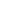 Risk AssessmentRisk AssessmentRisk AssessmentRisk AssessmentRisk AssessmentRisk Assessment for the activity ofEngsoc Netball Team Generic Risk Assessment Engsoc Netball Team Generic Risk Assessment Date12/01/2023Unit/Faculty/DirectorateSUSU (IM)AssessorJasmine Amos (Club Captain)Jasmine Amos (Club Captain)President/Captain Name/2nd Committee Member Mollie Potter (Engsoc President)Signed off (SUSU Staff)Club or Team InformationThe Engsoc netball team participates in the intra-mural netball league that consists of other UoS societies. Training takes place twice a week at both Avenue Courts and Wide Lane, with evening sessions taking place at Wide Lane due to the floodlights. Each week members are reminded that they are required to book onto the session via the My Southampton sports app. The team is managed by a Captain and two Vice Captains. The Engsoc netball team participates in the intra-mural netball league that consists of other UoS societies. Training takes place twice a week at both Avenue Courts and Wide Lane, with evening sessions taking place at Wide Lane due to the floodlights. Each week members are reminded that they are required to book onto the session via the My Southampton sports app. The team is managed by a Captain and two Vice Captains. The Engsoc netball team participates in the intra-mural netball league that consists of other UoS societies. Training takes place twice a week at both Avenue Courts and Wide Lane, with evening sessions taking place at Wide Lane due to the floodlights. Each week members are reminded that they are required to book onto the session via the My Southampton sports app. The team is managed by a Captain and two Vice Captains. The Engsoc netball team participates in the intra-mural netball league that consists of other UoS societies. Training takes place twice a week at both Avenue Courts and Wide Lane, with evening sessions taking place at Wide Lane due to the floodlights. Each week members are reminded that they are required to book onto the session via the My Southampton sports app. The team is managed by a Captain and two Vice Captains. PART A PART A PART A PART A PART A PART A PART A PART A PART A PART A PART A (1) Risk identification(1) Risk identification(1) Risk identification(2) Risk assessment(2) Risk assessment(2) Risk assessment(2) Risk assessment(3) Risk management(3) Risk management(3) Risk management(3) Risk managementHazardPotential ConsequencesWho might be harmed(user; those nearby; those in the vicinity; members of the public)InherentInherentInherentResidualResidualResidualFurther controls (use the risk hierarchy)HazardPotential ConsequencesWho might be harmed(user; those nearby; those in the vicinity; members of the public)LikelihoodImpactScoreControl measures (use the risk hierarchy)LikelihoodImpactScoreActivity Activity Activity Activity Activity Activity Activity Activity Activity Activity Activity Equipment Cut/abrasion/ bruising from sharp edges. Is the equipment safe to be used?All participants and bystanders.122The balls used do not have any sharp edges and are checked by the captain before each use. A ball pump is kept with the balls at all times to ensure they are fit for use. The Captain and Vice Captains will check the stability of each goal post before use. 112Seek medical attention if problem arisesNo designated first aider but, a new first aid kit will be purchased for the beginning of the next semester. Those leading the session to remain vigilant to ensure participants are using the equipment as demonstrated. Any incidents need to be reported as soon as possible ensuring duty manager/health and safety officers have been informed. Follow SUSU incident report policy. Being hit by a ball Concussion if hit on the head. Otherwise, potential bruising.All participants and organisers/staff and spectators as well as members of the public who may be walking past428Players are encouraged to shout the name of the player they are shooting towards in games. Spectators are warned of the risks and advised to stand back when the game is in play. 224If the person who has been hit by the Netball and is showing signs of concussion or is confused, seek medical attention immediately.Call 999 in an emergency. Any incidents need to be reported as soon as possible ensuring duty manager/health and safety officers have been informed. Follow SUSU incident report policy.Setting up the equipment - the netball goal postsVarious forms of injuries up to and including possible sprains and breakages All participants and organisers/staff.   233Large or heavy equipment to be carried by 2 people.Any equipment not in use that is not fixed should be removed from the activity area.  133If the injury is serious and participant in a lot of pain or discomfort, seek medical attention immediately.Call 999 in an emergency.Any incidents need to be reported as soon as possible ensuring duty manager/health and safety officers have been informed. Follow SUSU incident report policy.Jewellery and other objects in pockets or piercings being left inEntrapment/ things getting stuck, collisions with others that could cause cuts or bruises. All participants and organisers/staff.   235Participants asked to remove jewellery and objects from pockets prior to joining in. Participants also asked to remove earrings or cover them with tape before playing.Those leading the session must ensure this has been done. 122If any injury occurs, seek medical attention.If severe, call 999 in an emergency. Any incidents need to be reported as soon as possible ensuring duty manager/health and safety officers have been informed. Follow SUSU incident report policy.Participant’s over-exerting themselvesMuscle injury – strains and pulls. All participants and organisers/staff  326Those leading the session should ensure a proper and thorough warm up is carried out prior to the session that focuses on the areas that are likely to be used the most i.e., arms. Ensure that the team cools down effectively after a training session. Ask if anyone has any injuries that the captain should be aware of236If any injury occurs, seek medical attention. If severe, call 999 in an emergency (although unlikely for muscular) Any incidents need to be reported as soon as possible ensuring duty manager/health and safety officers have been informed. Follow SUSU incident report policy.Slips, trips and fallsSoft tissue injury e.g., sprain, bruising. Potential broken ankle or other breaks i.e. wrists etc. Links directly to weather and ground surfaces (see below).All participants and organisers/staff and spectators  339Check ground conditions for holes, lumps, and other obstacles. Uneven surfaces or a hole that is sizeable enough to cause an injury, for example.233If the injury is serious and participant in a lot of pain or discomfort, seek medical attention immediately.Call 999 in an emergency.Any incidents need to be reported as soon as possible ensuring duty manager/health and safety officers have been informed. Follow SUSU incident report policy.Participant AttireInjury can occur if people are not wearing attire appropriate to the sport or activity. All participants and organisers/staff and spectators  122Ensure all participants are wearing suitable clothing (nothing in pockets) and appropriate footwear.  133If the injury is serious and participant in a lot of pain or discomfort, seek medical attention immediately.Call 999 in an emergency.Any incidents need to be reported as soon as possible ensuring duty manager/health and safety officers have been informed. Follow SUSU incident report policy.WeatherHeat or sun – risk of sunburn, heat exhaustion and dehydration. Cold – risk of hypothermia.Rain – risk of courts becoming slippery and unsuitable for use. Weather directly influences ground surfaces (see below) and the risk of slips, trips and falls (see above) All participants and organisers/staff and spectators  339Ensure regular drinks breaks are taken, and that each participant and staff member is advised to bring their own drinks bottle. If it is hot or sunny, ensure participants have taken steps to reduce their chance of harm – i.e., use of sun cream, hats and having available shaded areas. If it is cold, ensure participants have suitable attire to enable them to keep warm. If courts are too wet, cancel training or find alternative space.122If anyone is affected by the heat or cold, seek immediate medical attention. If severe, call 999 in an emergency. Any incidents need to be reported as soon as possible ensuring duty manager/health and safety officers have been informed. Follow SUSU incident report policy.COVID GuidelinesAll those in attendance must adhere to the latest COVID guidelines as set out by the UK Government as well as the University. All participants and organisers/staff and spectators  224Always adhere to the latest COVID guidance. Encourage those with symptoms to test and avoid sessions if positive.122Encourage participants or staff who test positive to inform group leaders so they can pass this information on if applicable. Meetings & SocialsMeetings & SocialsMeetings & SocialsMeetings & SocialsMeetings & SocialsMeetings & SocialsMeetings & SocialsMeetings & SocialsMeetings & SocialsMeetings & SocialsMeetings & SocialsInadequate meeting space- overcrowding, not inclusive to all membersPhysical injury, distress, exclusion Event organisers and attendees133Check on room pre-booking, checks on space, lighting, access, tech available Ensure space meets needs of members e.g., considering location & accessibility of spaceCommittee to consult members on needs and make reasonable adjustments where possible   133Seek medical attention if problem arisesLiaise with SUSU reception/activities team on available spaces for meetings Postpone meetings where space cannot be foundLook at remote meeting options for membersCommittee WIDE training Socials: Costumes/Fancy DressProps/costumes causing injury or offenceParticipantsMembers of the public224Ask members to only bring small items and use them sensibly. Members of the society are responsible for their own possessions and the use of them.Choose a theme unlikely to cause offence. Any participant wearing items deemed offensive asked to remove these. Society to follow and share with members Code of conduct/SUSU Expect Respect policy122SUSU Expect Respect policy to be followedCommittee WIDE training Socials- alcohol consumption Participants may become at risk as a result of alcohol consumptionMembers of the public may act violently towards participants. Event organisers, event attendees,  2510Members are responsible for their individual safety though and are expected to act sensibly Initiation behaviour not to be tolerated and drinking games to be discouragedFor socials at bars/pubs etc bouncers will be present at most venues. Bar Security staff will need to be alerted and emergency services called as required. Where possible the consumption of alcohol will take place at licensed premises. The conditions on the license will be adhered to and alcohol will not be served to customers who have drunk to excessCommittee to select ‘student friendly’ bars/clubs and contact them in advance to inform them of the eventSociety to follow and share with members Code of conduct/SUSU Expect Respect policy135Follow SUSU incident report policyCall emergency services as required 111/999Committee WIDE trainingSocials/Meetings- Medical emergency Members may sustain injury /become unwell pre-existing medical conditions Sickness DistressMembers3515Advise participants; to bring their personal medicationMembers/Committee to carry out first aid if necessary and only if qualified and confident to do soContact emergency services as required 111/999Contact SUSU Reception/Venue staff for first aid support2515Incidents are to be reported as soon as possible ensuring the duty manager/health and safety officer have been informed.Follow SUSU incident report policyInsufficient Fire Safety awarenessIf a fire alarm is triggered, people may not know where to go- Crushing, falls, burns and smoke inhalation arising from induced panic, reduced space in buildings and external walkways, obstructed fire exits, build-up of flammable materials i.e. waste cardboard/boxes.Members2105Ensure that members know where the nearest fire exist are and the meeting place is outside, should it be neededBuild-up of rubbish is to be kept to a minimum. Excess build up is to be removed promptly and deposited in the designated areas.155All incidents are to be reported as soon as possible ensuring the duty manager/health and safety officer have been informed.Call emergency services and University Security: Emergency contact number for Campus Security: Tel: +44 (0)23 8059 3311(Ext:3311).Fundraising Events & Cash Handling - For own society or CharityFundraising Events & Cash Handling - For own society or CharityFundraising Events & Cash Handling - For own society or CharityFundraising Events & Cash Handling - For own society or CharityFundraising Events & Cash Handling - For own society or CharityFundraising Events & Cash Handling - For own society or CharityFundraising Events & Cash Handling - For own society or CharityFundraising Events & Cash Handling - For own society or CharityFundraising Events & Cash Handling - For own society or CharityFundraising Events & Cash Handling - For own society or CharityFundraising Events & Cash Handling - For own society or CharityHandling & Storing Money- Charity fundraiser TheftIndividuals being mugged/robbedLoss/ misplacement leading to financial lossMembers, Participants, Charity3412Southampton RAG procedures will be followed: Charity Event form completed, and RAG approval will be givenAll food hygiene certificates and event risk assessment to be approved by activities teamSealed collection buckets with charity banner to be requested and collected from SUSU activities/RAG office at an agreed time (office hours, Mon-Fri 9-5)Agree time for return of funds and buckets to activities team who will deposit funds and make payment to the charity.Collection buckets to remain sealed and to not be left unattendedCollectors will prioritise own safety, advised to not confront any potential thief. If confronted will give up the funds.Nominated person will be tasked with storing cash in nominated location when SUSU office not open.Avoid giving cash to committee member if they will be travelling by foot alone (request taxis where possible/travel by car. Ensure cash is not visible/advertised when out in public)236In the event of theft committee members will: Highlight the incident to any community police officers in the area/report to 111Report to SUSU Duty manager and Complete a SUSU incident report PART B – Action PlanPART B – Action PlanPART B – Action PlanPART B – Action PlanPART B – Action PlanPART B – Action PlanPART B – Action PlanPART B – Action PlanRisk Assessment Action PlanRisk Assessment Action PlanRisk Assessment Action PlanRisk Assessment Action PlanRisk Assessment Action PlanRisk Assessment Action PlanRisk Assessment Action PlanRisk Assessment Action PlanPart no.Action to be taken, incl. CostBy whomTarget dateTarget dateReview dateOutcome at review dateOutcome at review date1Individual risk assessments for individual events with higher risk levels and anything not covered by generic assessment. This includes:Trips and ToursFundraising events e.g. Bake SalesExternal Speaker EventsRelevant committee members – president to ensure complete.2Committee to read and share SUSU Expect Respect Policy Relevant committee members – president to ensure complete.Responsible manager’s signature: J.AResponsible manager’s signature: J.AResponsible manager’s signature: J.AResponsible manager’s signature: J.AResponsible manager’s signature: J.AResponsible manager’s signature: 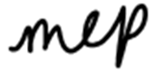 Responsible manager’s signature: Responsible manager’s signature: Print name: Jasmine Amos12/01/2023Print name: Jasmine Amos12/01/2023Print name: Jasmine Amos12/01/2023Print name: Jasmine Amos12/01/2023Date:Print name: MOLLIE POTTER14/01/2023Print name: MOLLIE POTTER14/01/2023Date:EliminateRemove the hazard wherever possible which negates the need for further controlsIf this is not possible then explain why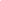 SubstituteReplace the hazard with one less hazardousIf not possible then explain whyPhysical controlsExamples: enclosure, fume cupboard, glove boxLikely to still require admin controls as wellAdmin controlsExamples: training, supervision, signagePersonal protectionExamples: respirators, safety specs, glovesLast resort as it only protects the individualLIKELIHOOD5510152025LIKELIHOOD448121620LIKELIHOOD33691215LIKELIHOOD2246810LIKELIHOOD11234512345IMPACTIMPACTIMPACTIMPACTIMPACTImpactImpactHealth & Safety1Trivial - insignificantVery minor injuries e.g. slight bruising2MinorInjuries or illness e.g. small cut or abrasion which require basic first aid treatment even in self-administered.  3ModerateInjuries or illness e.g. strain or sprain requiring first aid or medical support.  4Major Injuries or illness e.g. broken bone requiring medical support >24 hours and time off work >4 weeks.5Severe – extremely significantFatality or multiple serious injuries or illness requiring hospital admission or significant time off work.  LikelihoodLikelihood1Rare e.g. 1 in 100,000 chance or higher2Unlikely e.g. 1 in 10,000 chance or higher3Possible e.g. 1 in 1,000 chance or higher4Likely e.g. 1 in 100 chance or higher5Very Likely e.g. 1 in 10 chance or higher